DAFTAR RIWAYAT HIDUP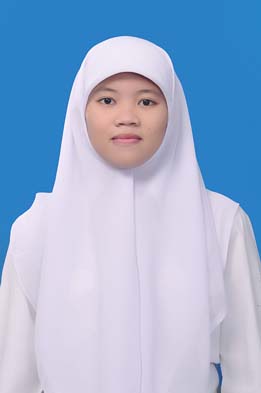 DATA PRIBADINama Lengkap		: Widi AstutiTempat, Tanggal Lahir	: Kuningan, 6 Januari 1996Jenis Kelamin		: PerempuanAgama			: IslamStatus			: Belum MenikahTinggi/ Berat Badan	: 154 cm / 48 kgKewarganegaraan	: IndonesiaAlamat			: Kp. Cibeber  RT: 01  RW: 02 , Simpangan, Cikarang, Bekasi 17530Telepon		: 089660657894Email			: widiastuti8@yahoo.comRIWAYAT PENDIDIKANFormal2001-2007 : SDN 1 SUKAMUKTI  - Kuningan2007-2010 : SMPN 2 JALAKSANA - Kuningan2010-2013 : SMAN 1 KUNINGAN -  Kuningan2014- sekarang  : Mahasiswa President University Non-Formal2013 : Kursus Bahasa Inggris di PEACE English Academy 2013 : TOEFL ITP di ELFAST, Pare Kediri East JavaKEMAMPUANKomputerMicrosoft Office WordMicrosoft Office ExcelMicrosoft Office Power PointBahasa InggrisDemikian daftar riwayat hidup ini saya buat dengan sebenarnya.Hormat Saya, WIDI ASTUTI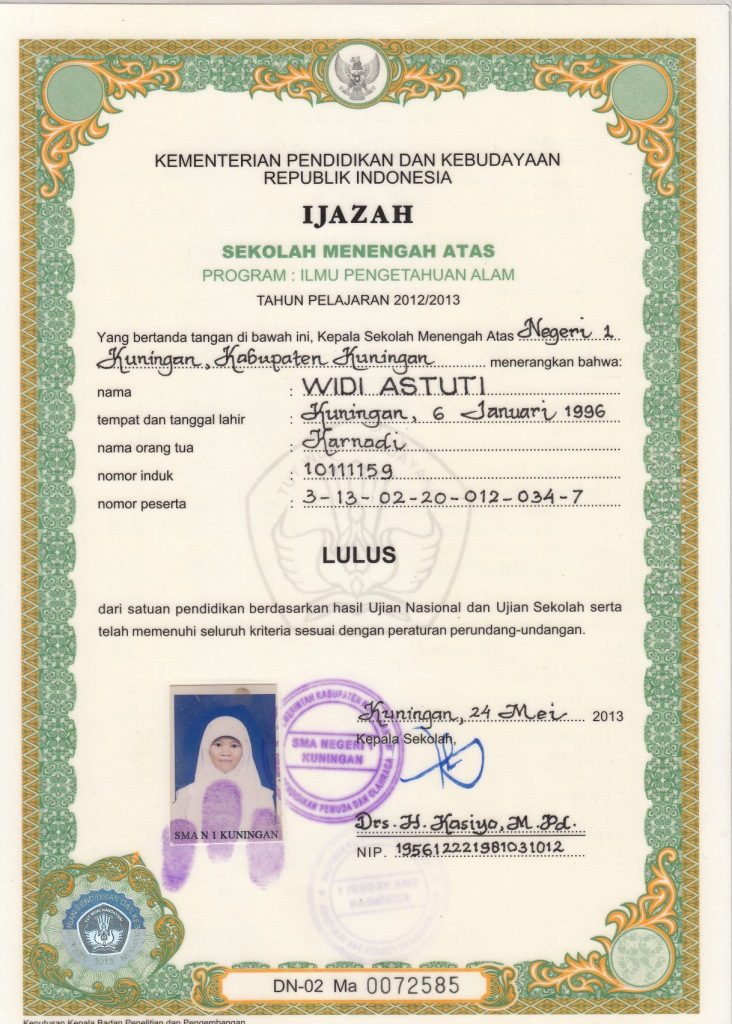 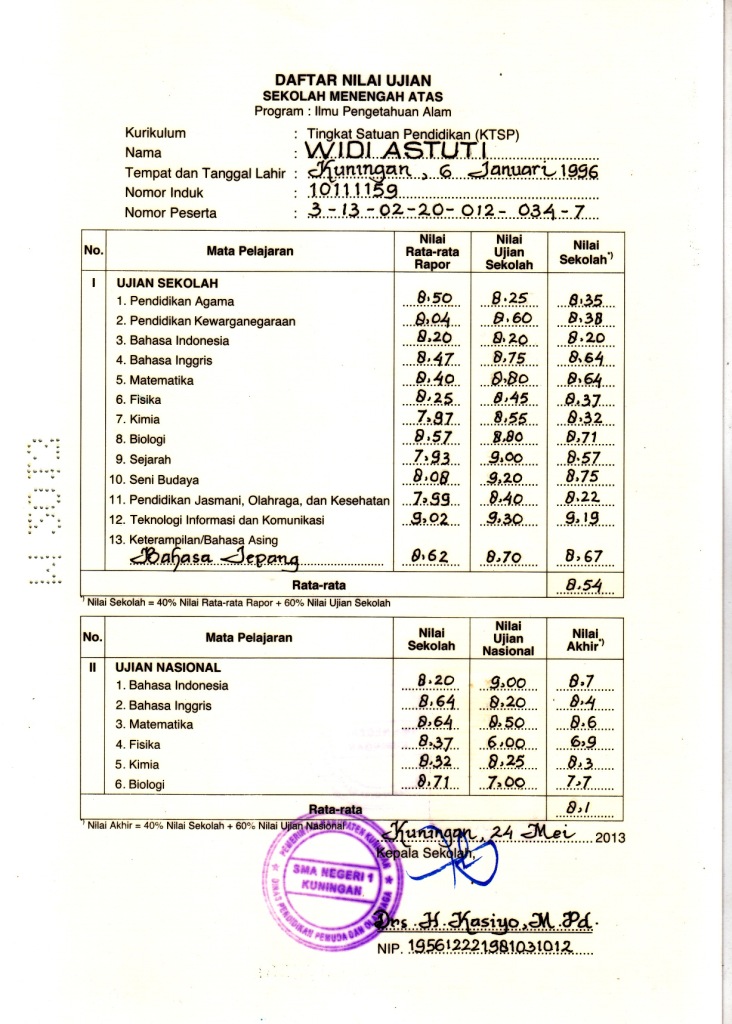 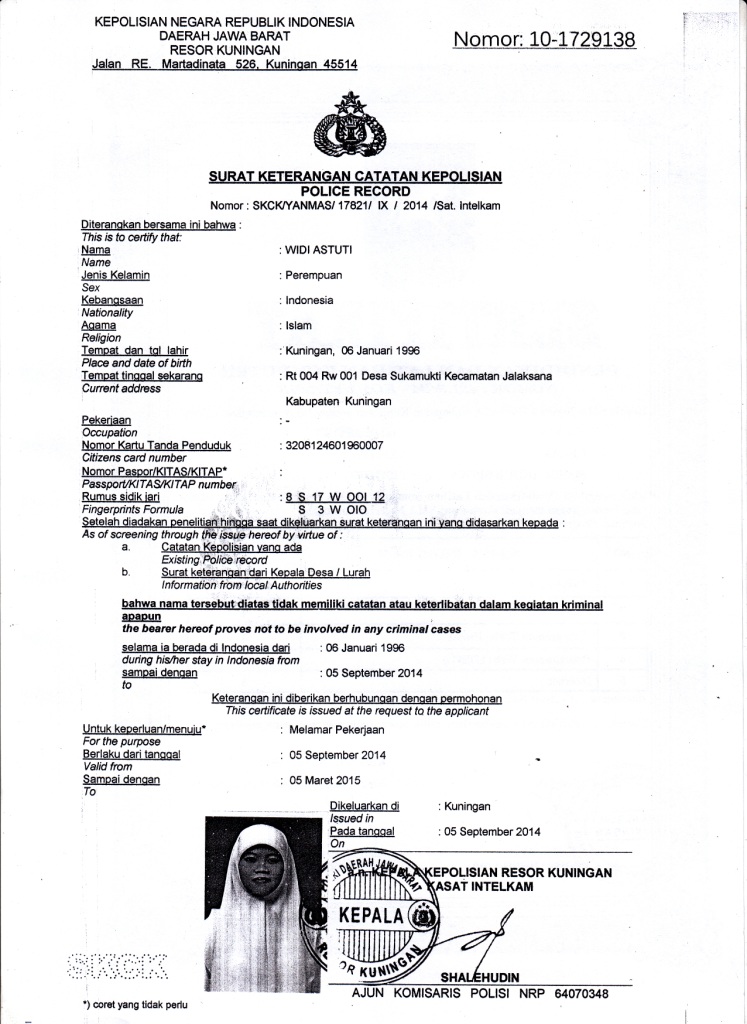 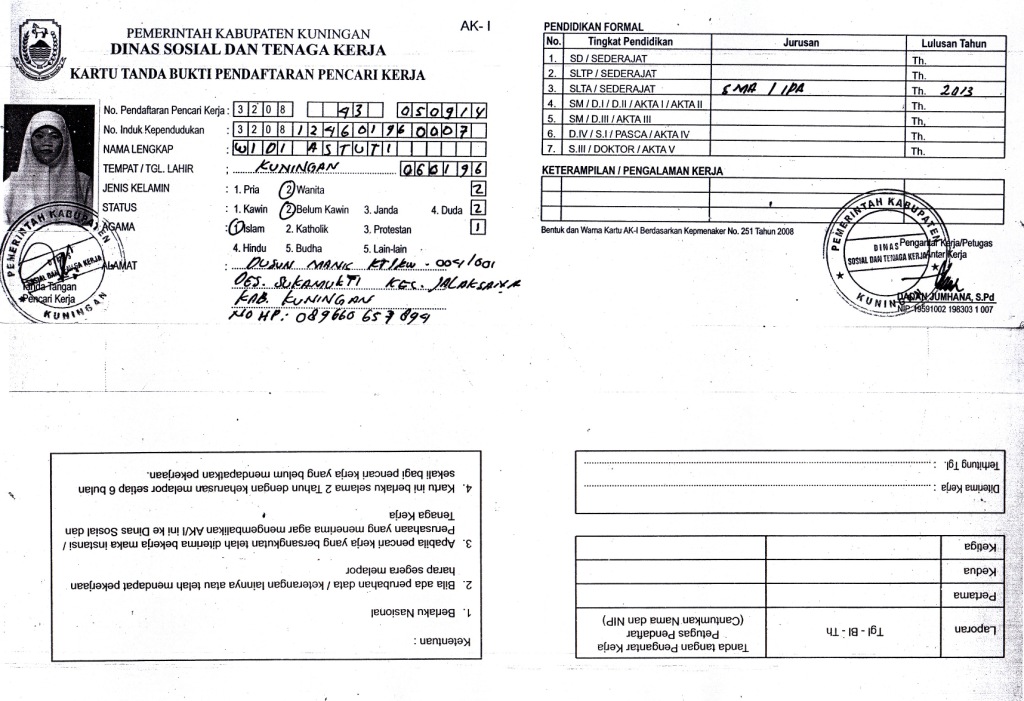 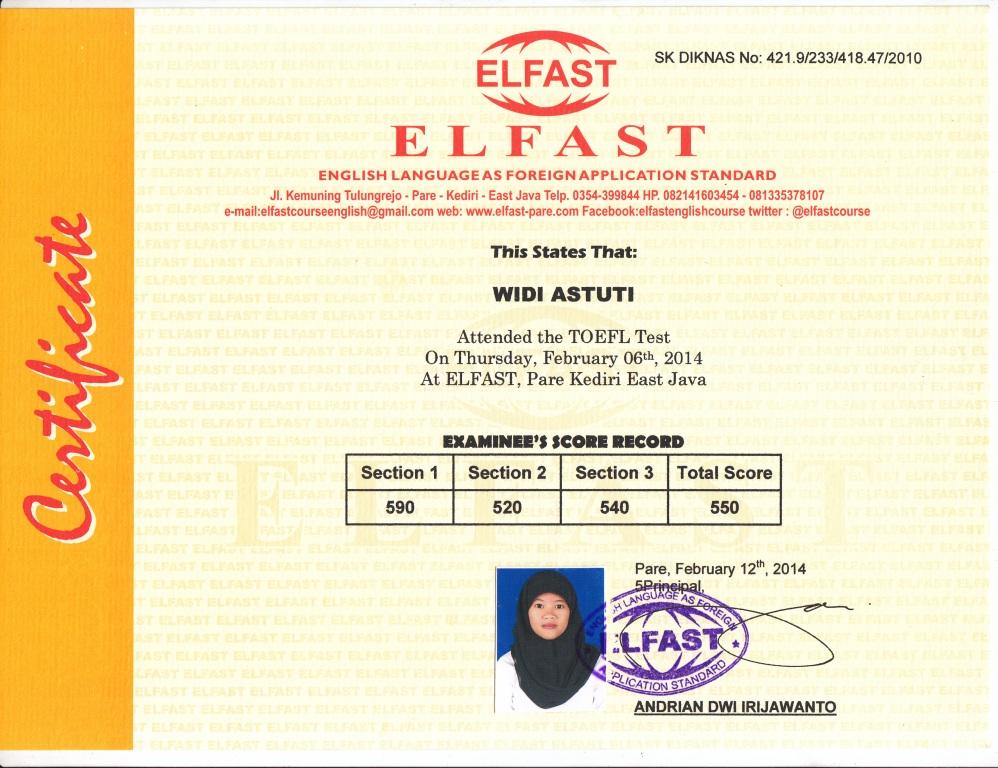 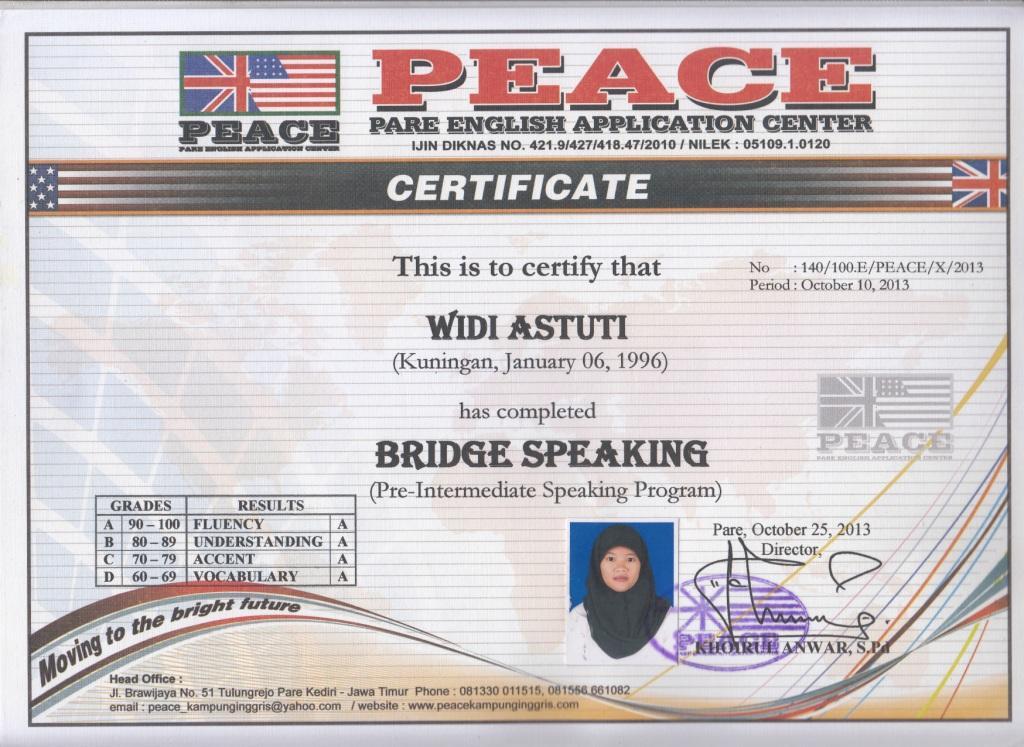 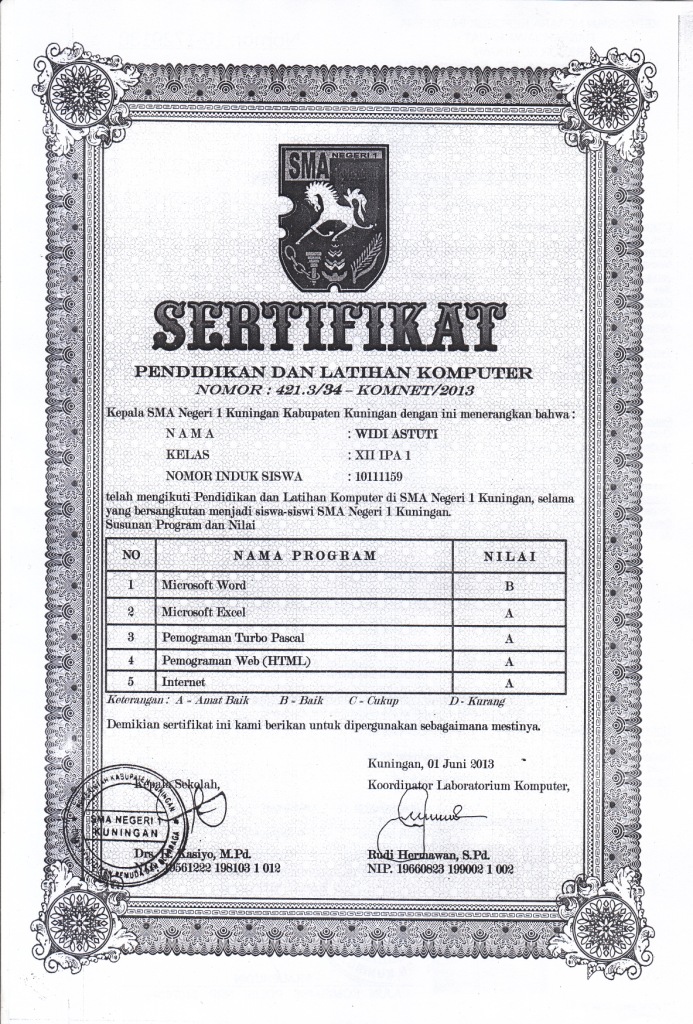 